Publicado en Ciudad de México el 25/05/2022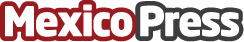 60% de personas con EM en México no cuentan con tratamiento: UCEMEste 25 de mayo se conmemora el Día Nacional de la Esclerosis Múltiple y el 30 de mayo es el Día Mundial, por lo que es importante resaltar que la Esclerosis Múltiple (EM) se considera la segunda causa de discapacidad neurológica en personas adultas jóvenes en todo el mundo y afecta en mayor proporción a las mujeres, por lo que es necesario actualizar las guías de práctica clínica y los protocolos de atención dentro de las instituciones de salud,Datos de contacto:Eric Gaxiola5562004327Nota de prensa publicada en: https://www.mexicopress.com.mx/60-de-personas-con-em-en-mexico-no-cuentan-con Categorías: Medicina Sociedad Medicina alternativa http://www.mexicopress.com.mx